ҠАРАР	ПОСТАНОВЛЕНИЕО внесении изменений в постановление главы Администрации сельского поселения Кандринский сельсовет муниципального района Туймазинский район Республики Башкортостан №100 от 27.04.2018 «Об утверждении Положения о комиссии по соблюдению требований к служебному поведению муниципальных служащих и урегулированию конфликта интересов в Администрации сельского поселения Кандринский сельсовет муниципального района Туймазинский район Республики Башкортостан»На основании протеста Туймазинского межрайонного прокурора от 23.03.2022 и в целях реализации положений статьи 12 Федерального закона от 25.12.2008г. №273-ФЗ «О противодействии коррупции», в соответствии с Указом Президента Российской Федерации от 01.07.2010г. № 821 «О комиссиях по соблюдению требований к служебному поведению федеральных государственных служащих и урегулированию конфликта интересов», Закона Республики Башкортостан от 16.07.2007 №453-з «О муниципальной службе в Республике Башкортостан», руководствуясь уставом сельского поселения Кандринский сельсовет муниципального района Туймазинский район Республики Башкортостанпостановляю:Внести изменения в Положение о комиссии по соблюдению требований к служебному поведению муниципальных служащих и урегулированию конфликта интересов в Администрации сельского поселения Кандринский сельсовет муниципального района Туймазинский район Республики Башкортостан, утвержденный постановлением главы Администрации сельского поселенияКандринский сельсовет муниципального района Туймазинский район Республики Башкортостан от 27.04.2018 №100: Изложить пункт 6 Положенияв новой редакции следующего содержания:«6. В состав комиссии входят: а) председатель комиссии - заместитель главы сельского поселения; б) заместитель председателя комиссии, назначаемый главой сельского поселения из числа членов комиссии, замещающих должности муниципальной службы в администрации; в) секретарь комиссии –должностное лицо кадровой службы Администрации, ответственное за работу по профилактике коррупционных и иных правонарушений;г) члены комиссии - муниципальные служащие Администрации, определяемые главой сельского поселения; д) представитель органа Республики Башкортостан по профилактике коррупционных и иных правонарушений (по согласованию). 2. Разместить настоящее постановление на официальном сайте администрации сельского поселения Кандринский сельсовет муниципального района Туймазинский район Республики Башкортостан в информационно-телекоммуникационной сети «Интернет».3. Контроль за исполнением данного постановления возложить на управляющего делами Администрации сельского поселения Кандринский сельсовет муниципального района Туймазинский район РБ Нигматуллину Л.Т.Глава сельского  поселениямуниципального районаТуймазинский район    Республики Башкортостан                                              Р.Р. РафиковБашҠортостан Республикаһының Туймазы  районы муниципаль районының Ҡандраауыл советыауыл биләмәһе башлығы452765, Ҡандраауылы,  Ленин урамы, 16Тел. 8(34782) 4-74-52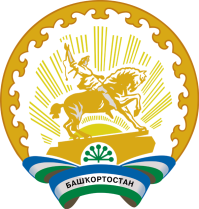 Глава сельского поселения Кандринский сельсоветмуниципального районаТуймазинский районРеспублики Башкортостан452765, село Кандры, ул.Ленина, 16Тел. 8(34782) 4-74-52№ 24от« 25 »марта2022г.